The City School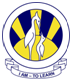 SYLLABUS & LEARNING OBJECTIVES FOR CLASS 8ISLAMIYATFinal  Term 2018 - 19Surah Al- Humazah    Recite the passages from the Holy Quran with correct pronunciation    Recall the passages from the Holy Quran without referring to the text    Explain the complete meaning of the teachings of the passagesAhadith 17 & 18	Explain the teachings of Ahadith in detail according to: What to believe? & how to act?    Give relevant examples from the life of the Holy Prophet (S.A.W)    Give relevant examples from daily life.Performance of Eid, Janazah and Tarawih prayers    Explain how to perform eid, janazah and tarawih prayer    Explain the importance of the sermon of the eid prayer    Describe ‘farz-e-kafayah’    State how Tarawih prayer is a blessing from Allah during the month of RamadanInspiration from the Life of the Holy Prophet (SAW)	Describe the behavioral and outstanding qualities of the Holy Prophet (S.A.W) and his relations with others    Explain the Holy Prophet (S.A.W) as the model of excellence    Explain the Holy Prophet (S.A.W) as the last messenger of Allah    Give examples from daily life about following the Sunnah of the Holy Prophet (SAW)    Practise the Sunnah of the Holy Prophet (S.A.W) in daily life    Discuss the rights of non-Muslims, women, slaves, animals, poor & orphans, etc.His relations with the other statesTen Blessed Companions    Name and list the ten blessed companions of the Holy Prophet (S.A.W)    Describe the biographical accounts of the ten blessed companions of the HolyProphet (SAW)	    Expalin the qualities of the character the ten blessed companions of the HolyProphet (SAW)History of Quran and Hadith    Describe the revelation and preservation of the Holy Quran during the life of theHoly Prophet (S.A.W)    Explain the transmission and preservation of the Hadith during the life of the HolyProphet (S.A.W)Islam and ScienceDescribe the eating manners according to sunnah of the Holy Prophet (S.A.W) and their significanceRelate the eating habits prescribed by Sunnah with medical sciencePerformance of Eid, Janazah and Tarawih prayers